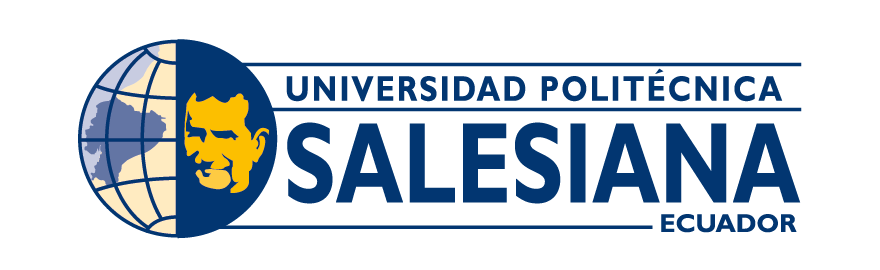 CONVOCATORIAPARA LA PRESENTACIÓN DE INICIATIVAS DE PROYECTOS INTEGRADORES EMBLEMÁTICOS 2021-2022Anexo 2:Formato para la presentación de proyectos de Vinculación con la SociedadDIRECCIÓN DE VINCULACIÓN CON LA SOCIEDADNombre de la CarreraPROYECTO: (TÍTULO)Entidad Solicitante	:Entidad proponente	:Quito,  – MES, AÑO1. Información generalTítulo del proyectoÁrea del ConocimientoCiencia y tecnología y ciencias exactas.Ciencias de la vida.Ciencias administrativas y económicas.Ciencias sociales del comportamiento humano y de la educación.Tiempo de DuraciónFecha de inicio:Fecha de finalización:Duración total:Instituciones participantes Contactos Institucionales (incluir el RUC de la contraparte)Ubique los principios considerados en los lineamientos de las estrategias que se detallan a continuación e indique a cuál de ellas se ancla el proyecto, argumente las razones: Aguinaldo 2021: https://www.sdb.org/es/Rector_Mayor/Aguinaldo/Aguinaldo_2021/Aguinaldo_2021__comentario__ACG_435_Don Bosco Green Alliance: https://donboscogreen.org/es/priority-areas-es/ Objetivos de Desarrollo Sustentable: https://www.un.org/sustainabledevelopment/es/objetivos-de-desarrollo-sostenible/ IAR: https://www.fao.org/3/au866S/au866S.pdf Propuesta programática Rector Mayor: Anexo 6Financiamiento (resumen del presupuesto)Localización (Macro/Micro)4. DiagnósticoLínea baseSituación problematizante (problema, oportunidad, y/o necesidad)Matriz de involucrados o participantes (Ver anexo 3)Matriz de beneficiarios5. ObjetivosGeneralEspecífico Tipo de intervenciónDescripción de las actividades y/o líneas de acciónRecursosProductos esperadosTipo de investigaciónGrupo de investigación en el que se enmarca el proyecto (Anexo 5)Línea de intervención Programa de vinculaciónResolución de CarreraComposición del equipo universitario (Tomar en cuenta a Docentes, Técnicos y estudiantes con el número de cédula)Medición de resultados, efectos e impactosMatriz de indicadores y metasCriterios de Seguimiento y Evaluación Informes de Seguimiento (¿Cuántos informes se entregarán avance/final?)Informes de Evaluación (Recuerde se realiza con los beneficiarios del proyecto)Cronograma Criterios de sostenibilidad 10. Recursos económicos (presupuesto)Es necesario indicar si el presupuesto corresponde al año en curso, si el proyecto aborda tiempo del próximo año se debe realizar otra matriz de presupuesto.Los activos adquiridos por el proyecto. con los recursos financieros de la Universidad Politécnica Salesiana, serán liquidados por la Dirección Técnica Financiera y de Inventarios y la Dirección Técnica de Vinculación con la Sociedad.Nota: En caso de que el proyecto resulte ganador de esta convocatoria, previa a la adjudicación de los recursos, se deberá presentar la resolución de Carrera, definiendo a los docentes responsables del proyecto. Nombre del responsableFirma:Dirección de VinculaciónNoviembre 2021Formato BFormulario para la presentación de Proyectos de Vinculación con la Sociedad - UPSTipo (Externo/Interno)FinanciamientoMonto total ObservacionesBeneficiariosDescripciónNúmeroIndirectosDirectosNombreCICarreraResponsabilidades en el proyecto	Tutor/aObjetivo específico IndicadorIndicadorMeta123123123Objetivo general (desarrollo)Objetivos específicos ResultadosProductos esperadosDescripción de RubrosAporte UPSAporte contraparteTotalGastos operativosEquipamientoOtros